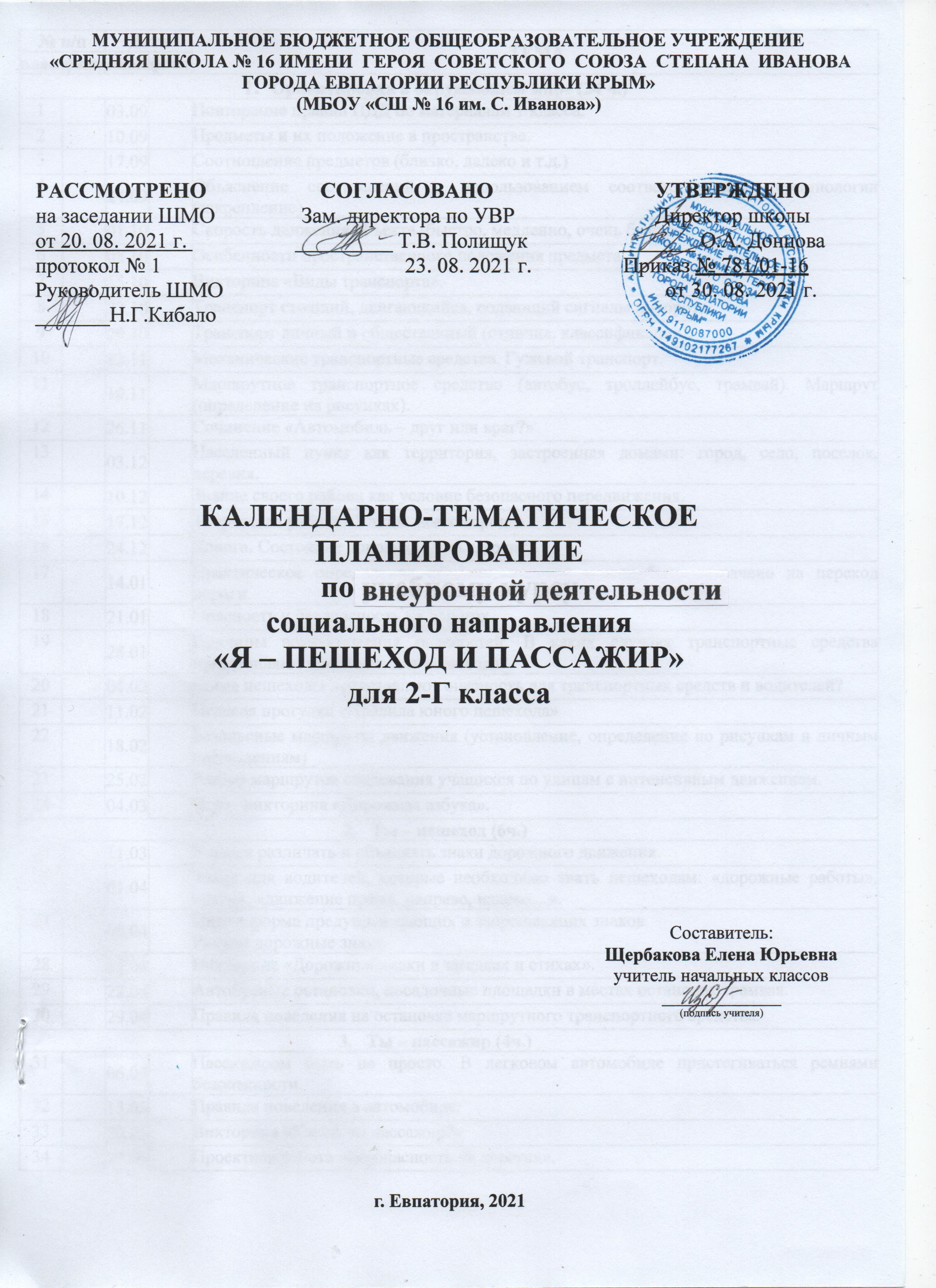 № п/п№ п/пДатаДатаТЕМА планфактпланфактТЕМА Ориентировка в окружающем мире (24 ч.)Ориентировка в окружающем мире (24 ч.)Ориентировка в окружающем мире (24 ч.)Ориентировка в окружающем мире (24 ч.)Ориентировка в окружающем мире (24 ч.)103.09Повторение правил ПДД по материалам 1 класса.210.09Предметы и их положение в пространстве.317.09Соотношение предметов (близко, далеко и т.д.)424.09Объяснение соотношений с использованием соответствующей терминологии (закрепление)501.10Скорость движения объекта (быстро, медленно, очень быстро).608.10Особенности пространственного положения предмета. 715.10Викторина «Виды транспорта».822.10Транспорт стоящий, двигающийся, подающий сигналы поворота.929.10Транспорт личный и общественный (отличие, классификация).1012.11Механические транспортные средства. Гужевой транспорт.1119.11Маршрутное транспортное средство (автобус, троллейбус, трамвай). Маршрут (определение на рисунках). 1226.11Сочинение «Автомобиль – друг или враг?»1303.12Населенный пункт как территория, застроенная домами: город, село, поселок, деревня.1410.12Знание своего района как условие безопасного передвижения.1517.12Творческая работа «Улицы моего города».1624.12Дорога. Состояние дороги (асфальт, грунт).1714.01Практическое определение времени, которое может быть затрачено на переход  дороги.1821.01Опасность и безопасность на дорогах.1928.01Причины возникновения опасностей. В каких случаях транспортные средства представляют опасность для пешехода?2004.02Когда пешеходы представляют опасность для транспортных средств и водителей?2111.02Целевая прогулка «Правила юного пешехода»2218.02Безопасные маршруты движения (установление, определение по рисункам и личным наблюдениям)2325.02Разбор маршрутов следования учащихся по улицам с интенсивным движением. 2404.03Игра –викторина «Дорожная азбука».Ты – пешеход (6ч.)Ты – пешеход (6ч.)Ты – пешеход (6ч.)Ты – пешеход (6ч.)Ты – пешеход (6ч.)2511.03Учимся различать и объяснять знаки дорожного движения.                                                                                                                                                                        2601.04Знаки для водителей, которые необходимо знать пешеходам: «дорожные работы», «дети», «движение прямо, направо, налево…».2708.04Цвет и форма предупреждающих и запрещающих знаков.Рисуем дорожные знаки.2815.04Викторина «Дорожные знаки в загадках и стихах».2922.04Автобусные остановки, посадочные площадки в местах остановок трамвая. 3029.04Правила поведения на остановке маршрутного транспортного средства.Ты – пассажир (4ч.)Ты – пассажир (4ч.)Ты – пассажир (4ч.)Ты – пассажир (4ч.)Ты – пассажир (4ч.)3106.05Пассажиром быть не просто. В легковом автомобиле пристегиваться ремнями безопасности.3213.05Правила поведения в автомобиле.3320.05Викторина «Какой ты пассажир?»3427.05Проектная работа «Безопасность на дорогах».